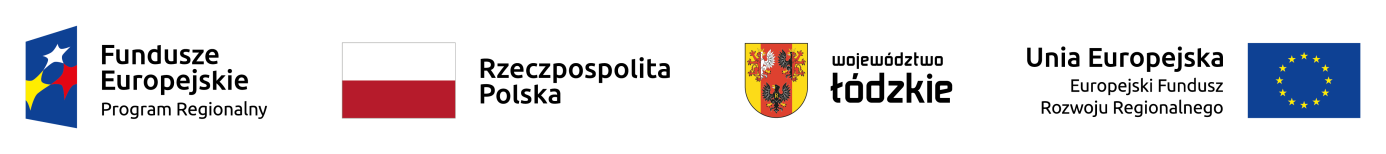 Załącznik nr VLista wskaźników rezultatu bezpośredniego i produktu dla Poddziałania III.2.1 Drogi wojewódzkieWskaźniki adekwatne do zakresu i celu realizowanego projektu:1.  Wskaźniki  wynikające  ze Szczegółowego Opisu Osi Priorytetowych  Regionalnego Programu Operacyjnego Województwa Łódzkiego na lata 2014-2020:a)   wskaźniki rezultatu bezpośredniego[jednostka, rodzaj wskaźnika]:Brak.b)   wskaźniki produktu [jednostka, rodzaj wskaźnika]:- Długość wybudowanych dróg wojewódzkich [km, produkt-kluczowy]- Długość przebudowanych dróg wojewódzkich [km, produkt-kluczowy]- Liczba zakupionego sprzętu/systemów służących poprawie bezpieczeństwa/ochrony uczestników ruchu drogowego [szt., produkt-kluczowy]- Liczba zainstalowanych inteligentnych systemów transportowych [szt., produkt-kluczowy]- Liczba wybudowanych obwodnic [szt., produkt-kluczowy]2.  Dodatkowe wskaźniki monitorowane przez IZ w ramach SL2014 (uwaga:  na  etapiewniosku o dofinansowanie wnioskodawca nie ma obowiązku wykazywania wartości wskaźnika z podziałem na kobiety i mężczyzn):a)   wskaźniki rezultatu bezpośredniego [jednostka, rodzaj wskaźnika]:- Liczba nowo utworzonych miejsc pracy - kobiety / mężczyźni [EPC, rezultat/specyficzny]•	Liczba nowo utworzonych miejsc pracy - kobiety [EPC, rezultat/ specyficzny]•	Liczba nowo utworzonych miejsc pracy - mężczyźni [EPC, rezultat/ specyficzny]b)   wskaźniki produktu [jednostka, rodzaj wskaźnika]:- Liczba wybudowanych/przebudowanych drogowych obiektów inżynierskich [szt., produkt-specyficzny]    - Długość wspartej infrastruktury rowerowej [km, produkt-kluczowy]    - Liczba przebudowanych miejsc szczególnie niebezpiecznych [szt., produkt-kluczowy]    3. Wskaźniki horyzontalne (obowiązkowe dla wszystkich projektów,  uwaga:  na  etapie wniosku o dofinansowanie wnioskodawca nie ma obowiązku wykazywania wartości wskaźnika z podziałem na kobiety i mężczyzn) [jednostka, rodzaj wskaźnika]:- Liczba utrzymanych miejsc pracy kobiety / mężczyźni [EPC, rezultat/kluczowy/horyzontalny]Liczba utrzymanych miejsc pracy – kobiety [EPC, rezultat/kluczowy/horyzontalny]Liczba utrzymanych miejsc pracy – mężczyźni [EPC, rezultat/ kluczowy /horyzontalny]- Liczba nowo utworzonych miejsc pracy - pozostałe formy kobiety / mężczyźni [EPC, rezultat/kluczowy/horyzontalny]Liczba nowo utworzonych miejsc pracy - pozostałe formy kobiety [EPC, rezultat/ kluczowy /horyzontalny]Liczba nowo utworzonych miejsc pracy - pozostałe formy mężczyźni [EPC, rezultat/ kluczowy /horyzontalny]- Wzrost zatrudnienia we wspieranych podmiotach (innych niż przedsiębiorstwa) [EPC, rezultat/kluczowy/horyzontalny]Wzrost zatrudnienia we wspieranych podmiotach (innych niż przedsiębiorstwa)-kobiety [EPC, rezultat/ kluczowy /horyzontalny]Wzrost zatrudnienia we wspieranych podmiotach (innych niż przedsiębiorstwa)-mężczyźni [EPC, rezultat/ kluczowy /horyzontalny]Definicje ww. wskaźników wskazane zostały w Załączniku nr 3 do Uchwały nr 1170/16 Zarządu Województwa Łódzkiego z dnia 28.09.2016 r. w sprawie zdefiniowania wskaźników zawartych w Szczegółowym Opisie Osi Priorytetowych Regionalnego Programu Operacyjnego Województwa Łódzkiego na lata 2014-2020 oraz ustalenia listy wskaźników dodatkowych oraz ich zdefiniowania dla Regionalnego Programu Operacyjnego Województwa Łódzkiego na lata 2014-2020, w brzmieniu nadanym Uchwałą nr 58/20 z dn. 23.01.2020 r. jako Załącznik nr 1.